Муниципальное бюджетное общеобразовательное учреждение«Средняя общеобразовательная школа № 83»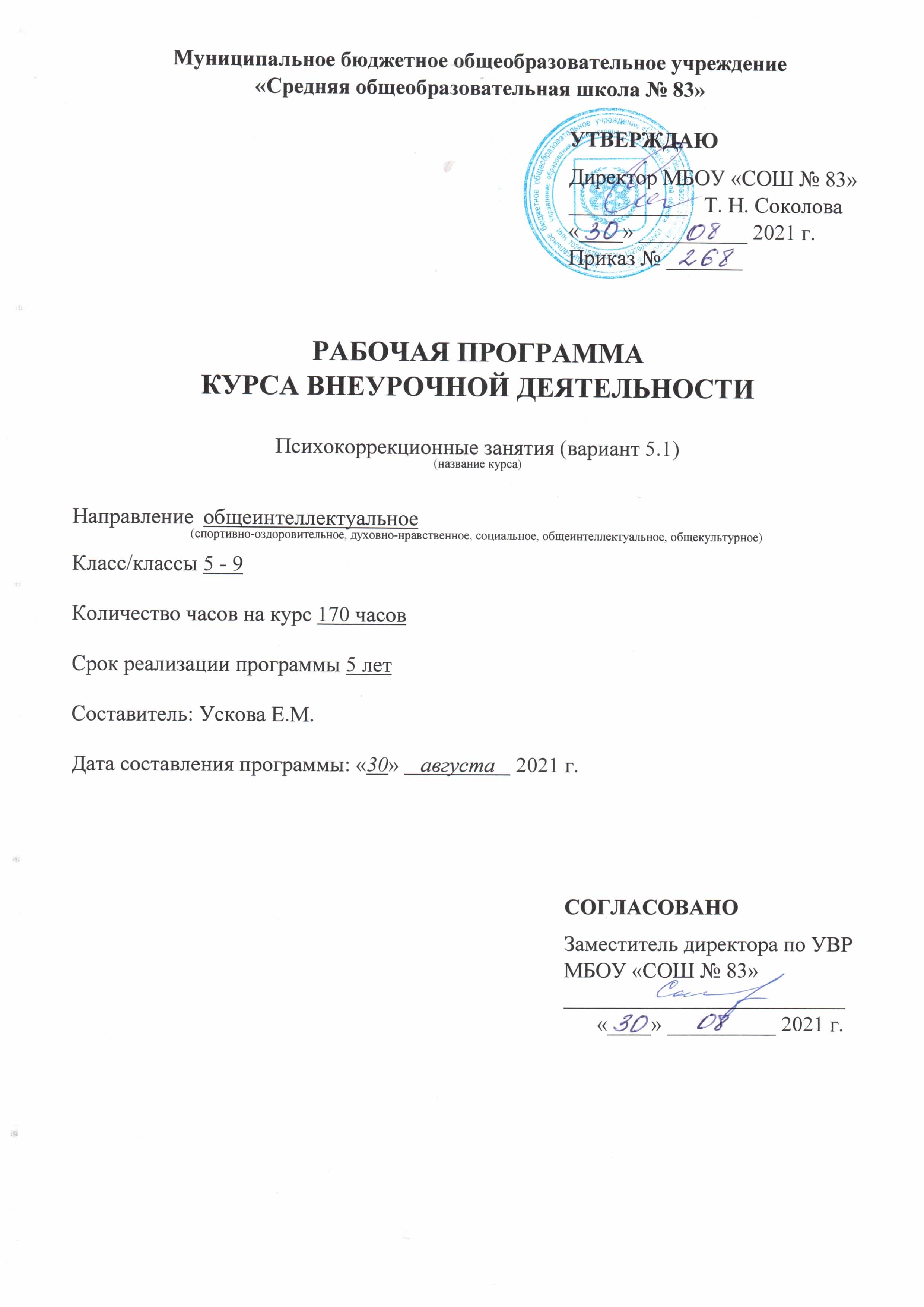 РАБОЧАЯ ПРОГРАММАКУРСА «СОЧИНЕНИЕ: СЕКРЕТЫ МАСТЕРСТВА»(платные дополнительные образовательные услуги)по   русскому языкуНаправление  общеинтеллектуальноеКласс  11Количество часов на курс  32Срок реализации программы 1 годСоставитель: Сальникова Инна АркадьевнаДата составления программы: «30»    августа	 2021 г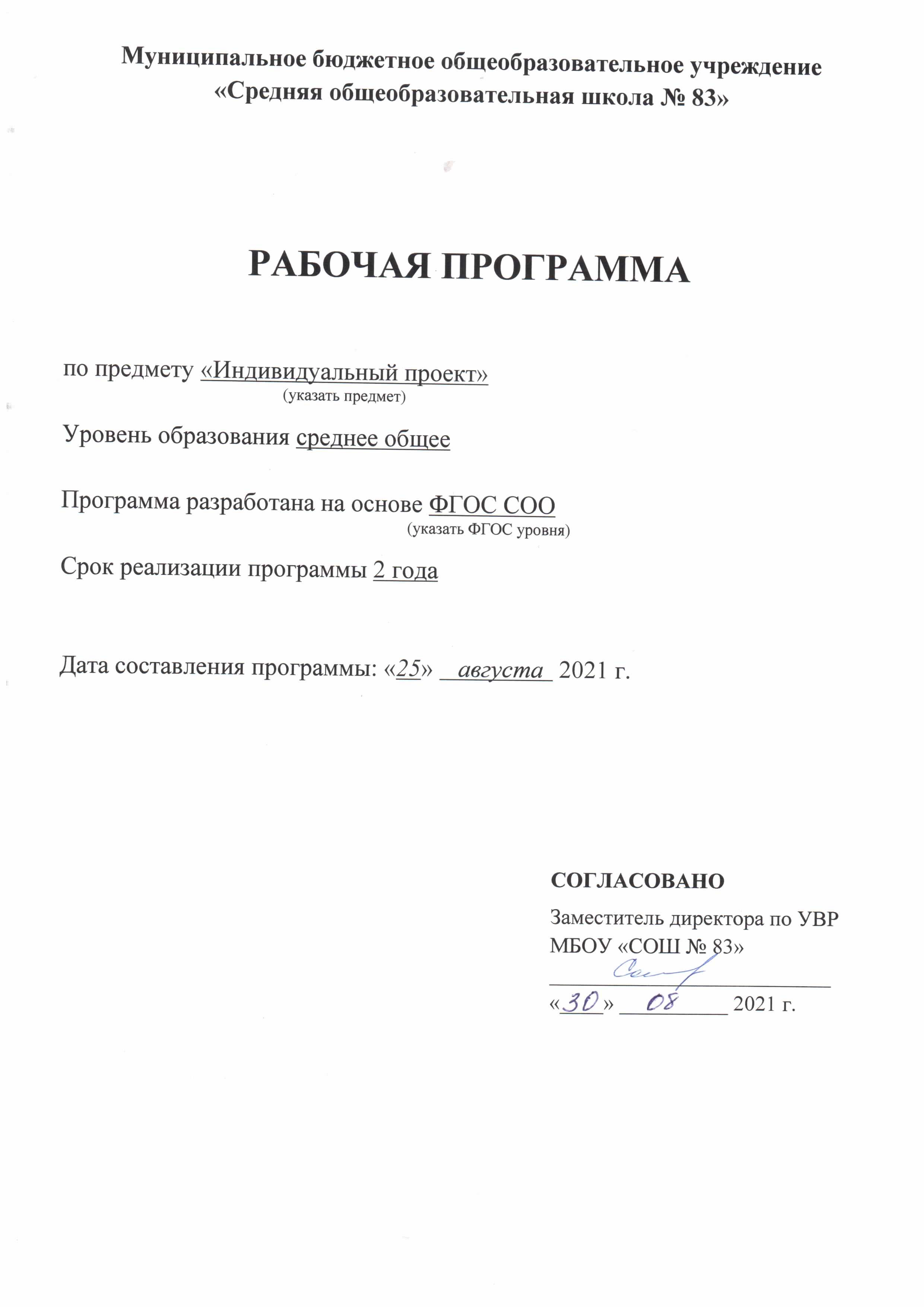 ОГЛАВЛЕНИЕ1.	Пояснительная записка ____________________________ 3 2.	Планируемые результаты освоения курса _____________43.	Содержание учебного курса ________________________ 64.	Тематическое планирование ________________________65.         Приложение______________________________________9ПОЯСНИТЕЛЬНАЯ ЗАПИСКАОдной из важнейших задач современной школы является формирование культуры речи, которая является показателем коммуникативной культуры личности. Коммуникативные умения формируются на основе навыков, приобретаемых в ходе овладения языком, – произносительных, грамматических, лексических, осваивается социокультурный пласт языка. Коммуникативные умения как выбор речевого жанра и соответствующих языковых средств, создание текстов с учетом компонентов речевой ситуации, норм построения высказываний, функционально-смысловых типов осмысливаются и становятся достоянием коммуникативной культуры личности. В этих условиях в современной школе, когда приоритеты отданы культурно-развивающему потенциалу среды, основными средствами развития стали обучение преобразующей и оценивающей деятельности. Преобразующая деятельность требует логически-словесной переработки готовых знаний: составление плана, конспекта, тезисов, объединения нескольких источников, которые по идейному и фактическому содержанию не противоречат друг другу. Под оценивающей деятельностью понимают умение оценивать ответы, письменные работы товарищей и произведения других авторов.Образовательная программа, входящая как основной компонент в структуру Государственного Стандарта общего образования, относит обучение теории и практике сочинений к тому необходимому содержанию, которое обеспечивает формирование коммуникативной компетенции школьников. Очевидным является и то, что обучение созданию разнообразных речевых жанров есть не столько одна из частных задач, которую следует решить в ходе формирования коммуникативной компетенции школьников, сколько средство, формирующее нравственные начала личности, совершенствующее ее интеллект, духовность, культуру, расширяющее кругозор, развивающее самостоятельность, инициативность, готовящее учащихся к успешной социализации в обществе. Кроме того, обучение созданию сочинений разных жанров актуализирует и обогащает общие учебные умения, навыки и способы деятельности школьников в тех многоаспектных направлениях, которые являются первостепенно важными для формирования социально и профессионально компетентной личности, способной сделать свой социальный и профессиональный выбор, нести за него ответственность, а также готовой отстаивать свои гражданские права.Сочинение – не только один из самых трудных видов деятельности учащихся, но и одна из самых трудных письменных форм мониторинга в системе обучения русскому языку и литературе, контроля овладения учащимися навыками связной речи. Известный дореволюционный методист А. Д. Алферов писал, что сочинение – это “естественная и осмысленная работа над выражением собственной мысли, основанная на достаточных данных”. Работа над сочинением учит развивать мысли на избранную тему, формирует литературные взгляды и вкусы, дает возможность высказать то, что тревожит и волнует. Она приобщает учащегося к литературному творчеству, позволяя выразить свою личность, свой взгляд на мир, реализовать себя в написанном.Кем бы ни стали сегодняшние школьники в будущем, они прежде всего должны быть культурными людьми, а по-настоящему культурному человеку сегодня так же необходимо уметь свободно и грамотно писать, как свободно и грамотно говорить. Развитие личности невозможно без умения выражать свои мысли и чувства – и устно, и письменно. А развитие личности – необходимая предпосылка решения социальных и экономических задач. В современной школе большинство учащихся не любят писать сочинения, потому, что “они трудны”, а “главное не пригодятся в будущем”. Вместе с тем, как бы это не звучало парадоксально, но сочинение – это вид деятельности учащихся, который является одним из наиболее востребованных в современную эпоху коммуникаций. Ведь создание сайта, общение в сети с помощью чатов – то же сочинение, самостоятельное составление завершенных и логически, и композиционно текстов. И именно осознание того, что любая служебная бумага: отчет, справка, рекомендации, деловая записка – это тоже сочинение, и успех делового человека во многом зависит от умения создавать связный текст, вызывает у учащихся искреннее желание научиться создавать оригинальные тексты, грамотные и убедительные.Таким образом, научить писать сочинение – одна из актуальных проблем современной школы, и этот навык необходим каждому культурному человеку, в каких бы областях науки, техники или искусства он в будущем ни реализовалсяКурс «Сочинение: законы и секреты мастерства. Подготовка к ЕГЭ»  призван актуализировать и углубить знания, ранее полученные учащимися в процессе изучения русского языка.  Его главная задача – формирование языковой, коммуникативной и лингвистической компетенции учащихся.Курс «Сочинение: законы и секреты мастерства.» рассчитан на обучающихся 11 классов.Курс не замещает уроки русского языка. Это углубленный курс, опирающийся на межпредметные связи с литературой. Несмотря на то, что многие разделы курса русского языка уже повторяли на уроках, не будет лишним акцентировать внимание на каких-либо трудных случаях, повторить теоретический материал. Занятия  позволяют систематизировать полученные и повторенные во время уроков знания.Курс рассчитан на 1 час в неделю аудиторных занятий. Общий объем – 32 часаЗадачи курса:обобщить и систематизировать учебный материал по русскому языку, необходимый для сдачи экзамена в формате ЕГЭ;подготовить учеников к тестовой части  экзамена по русскому языку в формате ЕГЭ: тестам с выбором ответа (уровень А) и с открытым ответом (уровень В);формировать умение создавать собственный текст о тексте (сочинение уровня С). Ученики должны иметь представление о структуре экзаменационной работы, кодификаторе и спецификации ЕГЭ по русскому языку;знатьсведения о языке, соответствующие государственным программам и Обязательному минимуму содержания среднего (полного) общего образования по предмету;содержание заданий ЕГЭ;уметь применять знания о языке в практике правописания, при анализе языковых единиц и явлений, при создании собственного текста;оценивать высказывания с точки зрения соблюдения языковых норм;применять приёмы сжатия текста; понимать и интерпретировать текст;создавать связное высказывание, выражая в нём собственное мнение по поводу прочитанного текста;аргументировать своё мнение, опираясь на жизненный или читательский опыт.Основные формы работы с обучающимися:1. Фронтальная работа.2. Групповая работа.3. Индивидуальная работа.Виды контроля, предусмотренные программой:1. Входное анкетирование (мини-сочинение) и итоговое написание изложения из банка ФИПИ.2. Оценка сочинений согласно критериям оценивания.Инструментарий для оценки результатов1. Словесная оценка.2. Комплексная оценка.5. Рекомендации учителя.Планируемые результатыТребования к уровню подготовки Личностные: готовность и способность обучающихся к саморазвитию и личностному самоопределению Метапредметные: самостоятельность в планировании и осуществлении учебной деятельности и организации учебного сотрудничества с педагогами и сверстниками. Предметные: знать/ понимать/ уметь Знать трудные случаи правописания Понимать их роль в общекультурном развитии человека Объяснять языковое явление Формирование научного типа мышления, владение научной терминологией, ключевыми понятиями, методами и приёмами. активно прослушивать текст, анализировать его содержание и лингвистические компоненты, структурировать информацию, интерпретировать чужой и создавать собственный текст, аргументировать, писать сжатое изложение; работать над расширением словарного запаса; четкое следовать инструкциям, сопровождающим задание; четко писать печатные буквы в соответствии с образцом, указанным в бланке; хорошо ориентироваться в полях заполняемого на экзамене бланка;СОДЕРЖАНИЕ КУРСАВведениеЦели и задачи изучаемого курса. Знакомство с последней демоверсией, кодификатором и спецификацией   ЕГЭ. Обучение заполнению бланков ЕГЭ.Повторение основных сведений о тексте.Что такое текст?  Связь предложений в тексте. Стили текста: публицистический стиль. Стили текста: художественный стиль. Типы текста.Подготовка к сочинению уровня С.Тема, проблема, идея текста. Способы формулировки проблемы текста. Виды комментария к проблеме (текстуальный и концептуальный комментарий). Выявление и формулировка авторской позиции. Способы аргументации собственного мнения.  Композиция сочинения. Речевое оформление композиционных частей сочинения.Комплексная подготовка к ЕГЭТренинг в формате ЕГЭ. Индивидуальная коррекция ошибок.ТЕМАТИЧЕСКОЕ ПЛАНИРОВАНИЕПриложение1. ЕГЭ-2022. Русский язык: сборник экзаменационных заданий. Федеральный банк экзаменационных материалов/ ФИПИ авторы составители: И.П. Цыбулько, В.И. Капинос, Л.И. Пучкова, А.Ю. Бисеров, Ю.Н. Гостева, В.В. Львов, И.Б. Маслова, Н.В. Соколова  – М.: Эксмо, 2021.2. Единый государственный экзамен. Русский язык. Универсальные материалы для подготовки учащихся/ ФИПИ авторы составители: В.И. Капинос, И.П. Цыбулько– М.: Интеллект-Центр, 2021.3. Нарушевич А.Г. Сочинение на ЕГЭ. Формулировки, аргументы, комментарии. М.: Просвещение, 20204.Нарушевич А.Г. Лекция. Методика подготовки к ЕГЭ по русскому языку. Лекция №8  www.1september.ru5. Цыбулько И.П., Александров В.Н., Гостева Ю.Н., Капинос В.Н. и др. Методические рекомендации по оцениванию выполнения заданий с развернутым ответом. Русский язык. – ФИПИ, 20216. Цыбулько И.П., Александров В.Н., Гостева Ю.Н. и др. Типичные ошибки при выполении заданий Единого государственного экзамена по русскому языку- М.: ООО «ТИД «Русское слово – РС», 2021№ п/пТема занятияКол-во часовХарактеристика деятельностиДатаПримечаниеВведениеВведениеВведениеВведениеВведениеВведение1Прежде чем писать сочинение1Прослушивание рассказа учителя. Просмотр презентации2Основные требования при написании сочинений1Работа с демонстрационным вариантом.Пишем сочинениеПишем сочинениеПишем сочинениеПишем сочинениеПишем сочинениеПишем сочинение3Тема сочинения: выбор, осмысление, раскрытие; 
текст: тема, проблема, позиция автора1Работа с демонстрационным вариантом.4Композиция сочинения или как начать и завершить сочинение1Работа с демонстрационным вариантом.5Организация материала при помощи плана1Написание сочинения по плану6Роль эпиграфа и цитирования в сочинении1Работа с демонстрационным вариантом.7Анализ предложенного учителем сочинения1Работа с демонстрационным вариантом.Работа с сочинениями8-9Средства художественной выразительности :ТропыФигуры речи2Лабораторная работаСочинение разных жанровСочинение разных жанровСочинение разных жанровСочинение разных жанровСочинение разных жанровСочинение разных жанров10Сочинение – доклад1Работа с демонстрационным вариантом.11Сочинение – литературный обзор1Написание сочинения по плану12Сочинение – читательский отзыв1Работа с демонстрационным вариантом.13Сочинение в жанре литературно-критической статьи1Написание сочинения по плану14Сочинение – характеристика литературного героя1Работа с демонстрационным вариантом.15Сочинение – читательский дневник1Написание сочинения по плану16Сочинение – анализ лирического произведения1Работа с демонстрационным вариантом.17Сочинение – письмо1Написание сочинения по плану18Сочинение – интервью1Работа с демонстрационным вариантом.19Практическая работа. Пишем сочинение1Написание сочинения по плану20Саморедактирование сочинения1Работа с демонстрационным вариантом.21-24Сочинение – рецензияЭтапы работы над рецензией и требования, предъявляемые к рецензииОценочные слова и речевые клишеАналитическая работа по тексту Д.С. Лихачева “ Память…”Подготовка к написанию рецензии4Написание сочинения по плану25Практическая работа. Пишем сочинение – рецензию по тексту А. П. Чехова “Моя “Она”1Работа с демонстрационным вариантом.26Анализ ученических сочинений1Написание сочинения по плануАнализ ошибокРедактирование26Типичные ошибки и недочеты в написании сочинений1Написание сочинения по плануАнализ ошибокРедактирование26Оформление и оценивание сочинений1Написание сочинения по плануАнализ ошибокРедактирование27-29Сочинение на свободную тему :Свободные темы на литературном материале;Свободные темы не на литературном материале;Обзорные сочинения по литературе второй половины ХХ века3Написание сочинения по плануАнализ ошибокРедактирование30-31Итоговая работа. Пишем сочинение2Написание сочинения по плануАнализ ошибокРедактирование32Анализ ученических сочинений1Написание сочинения по плануАнализ ошибокРедактирование